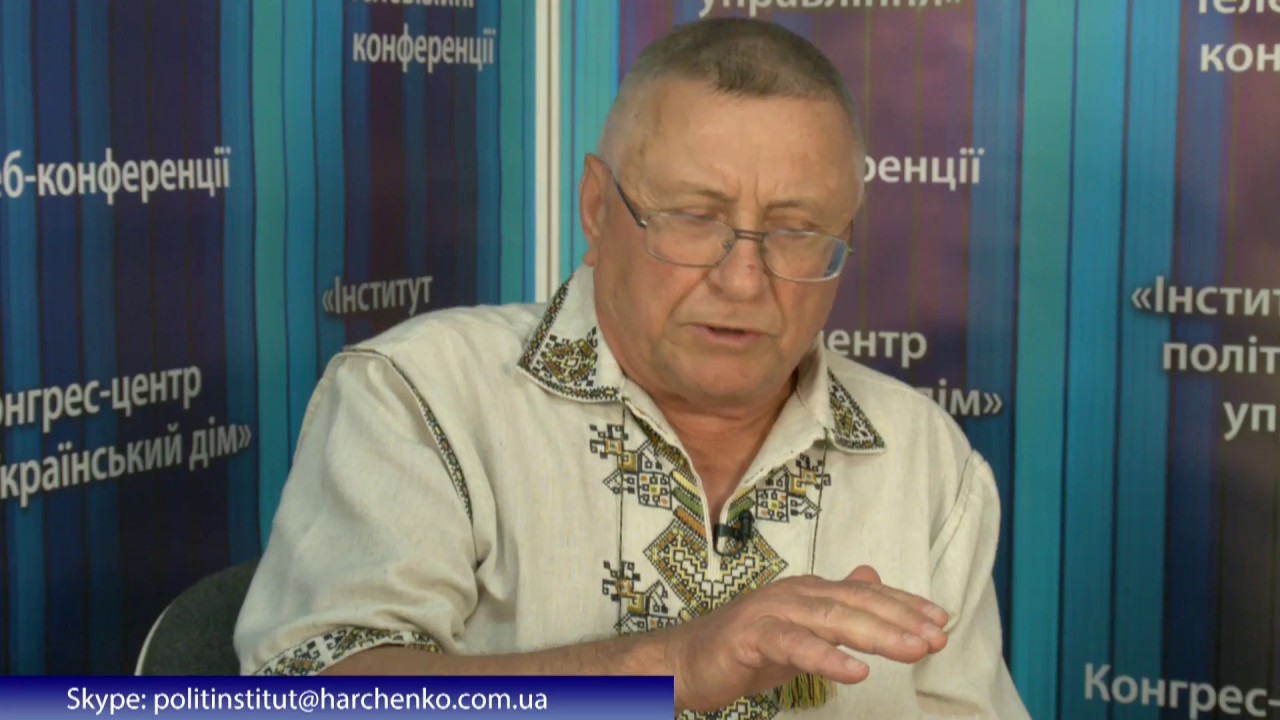 https://www.youtube.com/watch?v=7NSqEc5zRS4Про депутатську діяльність в 2019р.Очевидно, що мав би зробити набагато більше. Ковальов Анатолій КостянтиновичГолова фермерського господарства «Агро», Член Президії Тальнівської районної ради, голова постійної  комісії Тальнівської районної ради з питань агропромислового розвитку та природніх ресурсів.       Хочу змін в Україні!Мрію і прагну, щоб була побудована Правова держава вільних громадян!Моя Громадська приймальня депутата районної ради працює за адр.: м. Тальне, вул. Мійданецька,17. Дні прийому громадян –  щодня із 10.00 до 16.00. До нашої громадської приймальні протягом 2019 р. звернулося понад 100 жителів міста та сіл району.Питання, з якими звертались громадяни:  Констатація фактів збільшення крадіжок майна громадян районув2019р. та незадовільне розкриття і профілактика; необхідність зменшення тарифів на комунальні послуги та природний газ; з питань отримання субсидій;  про незадовільний стан доріг; про відновлення Палацу Шувалова та упорядкування лісопарку; про дотримання екологічних норм в місті та районі; про збереження лісових насаджень, лісосмуг; про збереження в районі цінних природніх, архітектурних, музейних матеріалів; про попередження забруднення річок; про розширення природно-заповідного фонду району та ін.В процесі спілкування із виборцями було звернено на основні проблеми району:Слабо розвинуте промислове товарне виробництво в районі, що спричиняє безробіттю та бідністю населення, а через це і слабкий розвиток малого і середнього бізнесу; Керівництво району не пропонує випускникам шкіл та інших навчальних закладів можливих варіантів товарного виробництва на основі районних ресурсів, тому молодь виїжджає із району та із України. Не розроблені примірні бізнес-плани можливих виробничих процесів, не аналізуються статистика працевлаштування молоді і не стимулюється  цей процес. Ніякої допомоги не отримують молоді сім’ї – не вирішуються квартирні питання, а також сприяння в працевлаштуванні;Потребує покращення в районі профілактика крадіжок та розкриття цих злочинів як збоку правоохоронних органів так і збоку роботи керівництва району по стимулюванні цієї діяльності, заслуховування звітів правоохоронних органів на сесіях рад та на громадських слуханнях;За останні роки особливо не змінилося в кращу сторону місто Тальне – старі автобусні зупинки, без розміток та не відремонтовані дороги, Брав участь у всіх засіданнях сесій районної ради та на засіданнях постійної комісії (крім однієї).Брав участь у багатьох тимчасових комісіях, які розглядали актуальні питання екології, розвитку медицини, освіти, економічного стану району.За звітний період на  засіданнях комісії Тальнівської районної ради з питань агропромислового розвитку та природніх ресурсів розглянуто багато актуальних питань та прийняті відповідні рішення.На більшості із сесій районної ради або виступав, або реагував на прийняті рішення, давав свої пропозиції, давав пропозиції щодо звернень до Президента, Кабінету Міністрів, Верховної ради України, звернень до обласної ради. Численні заходи були проведені для продовження мораторію щодо заборони продажу земель сільськогосподарського призначення: підготовлено та проведено рішенням сесій районної ради звернення про заборону продажу земель, а також дане звернення розіслане всім районним радам України для його підтримання.Продовжується розпочатий ще в 2016 році рух «Мальовнича Тальнівщина». В цьому напрямку активно працюють школи району, діти, їх батьки, багато жителів сіл та міста, підтримують його всі депутати районної та ОТГ. Висвітлюються рух «Мальовнича Тальнівщина» в місцевих ЗМІ, питання збереження природи, цінностей, що створила природа та людина, збереження і примноження цих надбань часто ставить на сесії районної ради, сесіях сільських рад, численних комісіях. Дуже активно в цих напрямках працює громадська організація «Зелений світ». Моїми заступниками в цій організації активно  беруть участь Гордєєв В.О., Марченко О.М., Овчаренко О.М, а також Шевченко Р.М., Паршук В.Є..  Касьяненко П.С., Харчерко В.С., Шалапута В.І., Лаврійчук Л.В., Цимбал І.І., Нестеренко Л.Г. (який велетенську роботу провів по відновленню Парку Тальнівський та інших історичних цінностей)  і не лише вони, а і їхні сім’ї брали участь в прибиранні парку та Палацу Шувалова, території міста, відновлені криниць та інших. Сприяють збереженню природи, історичних будівель та місць Директор ДП «Уманський лісгосп» Назаревич І.В., лісничий Поташського лісництва Крилов І.Б., лісники Опалько М.В., Голуб Т.Д.. керівники підприємств Пономаренко О.А., Чубань П.М, Орлов В.В.,  Каплюченко О.Д, Гусєв М.П.,  а також всі голови сільських рад, ОТГ,  активно і змістовно працює Сноз О.А. та дуже багато інших, нехай вибачають, кого не назвав. Щира всім подяка. Подяка також  Радченко Ані, Рибак Олі, які боряться за поліпшення існування безпритульних тварин. За моєю ініціативою на сесії районної ради було розглянуто ряд важливих питань природоохоронного характеру, а також:від 23.12.2019 №38-2/VІІ "Про Програмусоціально - економічного та культурного розвитку Тальнівського району на 2020 рік"від 23.12.2019 № 38-3/VІІ "Про районний бюджет Тальнівського району на 2020 рік"від 06.12.2019 № 37-5/VІІ «Про діяльність КНП «Тальнівська ЦРЛ» щодо задоволення потреб населення району в спеціалізованій медичній допомозі"  від 01.11.2019 №36-4/VІІ «Про хідвиконанняПрограмирозвиткуземельнихвідносин у Тальнівськомурайоні на 2011-2020 роки"від 01.11.2019 № 36-20/VІІ «Про звернення депутатів Тальнівської районної ради до Президента України, Верховної Ради України, Кабінету Міністрів Українищодо продовження до 2025 року мораторію на продаж земель сільськогосподарського призначення"від 01.11.2019 № 36-21/VІІ «Про звернення депутатів Тальнівської районної ради Черкаської області до Президента України, Верховної Ради України, Кабінету Міністрів України щодо особливостей організації освіти в сільській місцевості"від 13.09.2019 №35-6/VІІ «Про хідвиконанняПрограмиборотьбизамброзієюполинолистою у Тальнівськомурайоні на 2018-2020 роки"від 23.08.2019 № 34-8/УІІ «Про діяльність територіального центру соціального обслуговування із надання соціальних послуг громадянам, які перебувають у складних життєвих обставинах і потребують сторонньої допомоги"від 23.08.2019 № 34-34/УІІ «Про звернення депутатів Тальнівської районної ради до Президента України, Верховної Ради України, Кабінету Міністрів України, Державного агентства автомобільних доріг України, Черкаської обласної державної адміністрації та обласної ради щодо незадовільного стану автомобільних доріг державного значення в адмінмежах  Тальнівського району"  від 18.06.2019 № 33-3/VІІ «Про Програмупідтримкирозвиткусільськогосподарськихобслуговуючихкооперативів та сімейнихфермерськихгосподарств у Тальнівськомурайоні на період 2019-2020 років".від 26.04.2019 № 32-2/VІІ «Про внесеннязміндорайонноїпрограмиутилізаціїнепридатних, заборонених до використання та невідомих  пестицидів"від 26.04.2019 № 32-12/VІІ «Про звернення до Центральноївиборчоїкомісіїщодоутворення (відновлення) Тальнівського одномандатного виборчого округу"від 15.03.2019 №31-9/VII «Про Програмупокращеннянаданняадміністративнихпослуг в Територіальномусервісномуцентрі №7143 Регіональногосервісного центру МВС в Черкаськійобласті в 2019-2020 роках"від 15.03.2019 № 31-10/VII «Про внесеннязмін до рішеннярайонної ради від 21.12.2017 №20-3/VII«ПроПрограмузайнятостінаселення Тальнівського району на 2018-2020 роки»від 15.03.2019 № 31-22/VII «Про звернення депутатів Тальнівської районної ради Черкаської області до Кабінету Міністрів України щодо соціальних нормативів використання природного газу для індивідуального опалення"та інші.Брав участь у сесіях сільської ради, засіданнях виконкому (заступник голови виконкому Лащівської с/р), загальних зборах. Брав участь в обговоренні рішень ради щодо різноманітних питань життєдіяльності громади села Лащови. Індивідуальна допомога жителям на лікування, допомога громаді села, освіті.Провели засідання ГО «Зелений Світ», де розпочали рух за відновлення парку Та Палацу Шувалова https://drive.google.com/file/d/1E_vtXKsKY-EglvH13GiVxnWW-aUcfgfQ/view?usp=sharingВиступили із пропозиціями створити в лісопарку рекреаційні зони (Нестеренко Л.Г)  https://drive.google.com/file/d/1YWIE4ll3TIajiG8bSzyTYVoiD7_9MiLA/view?usp=sharingПротягом року опубліковано в газетах,  в соціальних мережах та на сайтах, в Фейсбуці - всього понад 100 публікацій, відбулися публічні виступи, організовані конференції, круглі столи, зустрічі. Частина із них: АНАТОЛІЙ КОВАЛЬОВ. СПІЛЬНІ КРОКИ ДО ПЕРЕМОГИ.http://www.seredniy-klas.org/news/anatolij_kovalov_spilni_kroki_do_peremogi/2019-11-17-324АНАТОЛІЙ КОВАЛЬОВ. ЛИШЕ ОБЄДНАВШИСЬ...http://www.seredniy-klas.org/news/anatolij_kovalov_lishe_obednavshis/2019-11-12-322АНАТОЛІЙ КОВАЛЬОВ. НЕ ПОВТОРИТИ ПОМИЛКИ МИНУЛОГО.http://www.seredniy-klas.org/news/anatolij_kovalov_ne_povtoriti_pomilki_minulogo/2019-10-20-320ВІДКРИТЕ ЗВЕРНЕННЯ МІТИНГУ ПІДПРИЄМЦІВ ТА ФЕРМЕРІВ ЧЕРКАЩИНИ 07 10 2019Р http://www.seredniy-klas.org/news/ogoloshennja_pro_miting_pidpriemciv_ta_fermeriv_cherkashhini_07_10_2019r/2019-10-06-317МІТИНГ ТА ФОРУМ МАЛОГО І СЕРЕДНЬОГО БІЗНЕСУ В ЧЕРКАСАХ 19 ВЕРЕСНЯ 2019Рhttp://www.seredniy-klas.org/news/miting_ta_forum_malogo_i_serednogo_biznesu_v_cherkasakh_19_veresnja_2019r/2019-09-14-315ВІДКРИТЕ ЗВЕРНЕННЯ СЕЛЯН І ГРОМАДЯН УКРАЇНИ ДО ПРЕЗИДЕНТА І ЧЛЕНІВ ПАРЛАМЕНТУ ЩОДО РИНКУ ЗЕМЛІhttp://www.seredniy-klas.org/news/vidkrite_zvernennja_seljan_i_gromadjan_ukrajini_do_prezidenta_i_chleniv_parlamentu_shhodo_rinku_zemli/2019-08-09-313АНАТОЛІЙ КОВАЛЬОВ: НАША МРІЯ. НАША МЕТА, А ТАКОЖ НА СЕБЕ БЕРЕМО МІСІЮ – ЗБУДУЄМО ПРАВОВУ ДЕРЖАВУ ВІЛЬНИХ ГРОМАДЯН!http://www.seredniy-klas.org/news/anatolij_kovalov_nasha_mrija_nasha_meta_a_takozh_na_sebe_beremo_misiju_zbuduemo_pravovu_derzhavu_vilnikh_gromadjan/2019-06-23-311ЗАПРОШЕННЯ НА КОНФЕРЕНЦІЮhttp://www.seredniy-klas.org/news/zaproshennja_na_konferenciju/2019-06-21-310ПОЛОЖЕННЯ ПРО КООРДИНАЦІЙНУ РАДУ АСАМБЛЕЇhttp://www.seredniy-klas.org/load/polozhennja_pro_koordinacijnu_radu_asambleji/1-1-0-2749ГРУПА ОПЕРАТИВНОГО РЕАГУВАННЯhttp://www.seredniy-klas.org/load/grupa_operativnogo_reaguvannja/1-1-0-2746МЕМОРАНДУМ ПРО ВЗАЄМОДІЮ ТА СПІВРОБІТНИЦТВО В АСАМБЛЕЇ УКРАЇНСЬКОГО СЕРЕДНЬОГО КЛАСУhttp://www.seredniy-klas.org/load/memorandum_pro_vzaemodiju_ta_spivrobitnictvo_v_asambleji_ukrajinskogo_serednogo_klasu/1-1-0-2745РЕГЛАМЕНТ АСАМБЛЕЇ УКРАЇНСЬКОГО СЕРЕДНЬОГО КЛАСУhttp://www.seredniy-klas.org/load/reglament_asambleji_ukrajinskogo_serednogo_klasu/1-1-0-2744П Р И Н Ц И П И  АСАМБЛЕЇ  УКРАЇНСЬКОГО СЕРЕДНЬОГО КЛАСУhttp://www.seredniy-klas.org/load/p_r_i_n_c_i_p_i_asambleji_ukrajinskogo_serednogo_klasu/1-1-0-2743МЕМОРАНДУМ ПРО СПІЛЬНІ ДІЇ ПО ЗАХИСТУ ІНТЕРЕСІВ ПРЕДСТАВНИКІВ УКРАЇНСЬКОГО СЕРЕДНЬОГО КЛАСУ ЧЕРКАСЬКОЇ ОБЛАСТІhttp://www.seredniy-klas.org/load/memorandum_pro_spilni_diji_po_zakhistu_interesiv_predstavnikiv_ukrajinskogo_serednogo_klasu_cherkaskoji_oblasti/1-1-0-2742РЕЗОЛЮЦІЯ МІТИНГУ ПІДПРИЄМЦІВ ТА ФЕРМЕРІВ ЧЕРКАСЬКОЇ ОБЛАСТІ 28.10.2019Р.http://www.seredniy-klas.org/load/rezoljucija_mitingu_pidpriemciv_ta_fermeriv_cherkaskoji_oblasti_28_10_2019r/1-1-0-2741ПОЛЕМІКА СЕРЕД ЛІДЕРІВ ПІДПРИЄМНИЦЬКОГО РУХУ - ЛИСТОПАД 2019http://www.seredniy-klas.org/load/polemika_sered_lideriv_pidpriemnickogo_rukhi_listopad_2019/1-1-0-2740АНАТОЛІЙ КОВАЛЬОВ. ДЛЯ ГАЗЕТИ.  24.11.2019Р.http://www.seredniy-klas.org/load/anatolij_kovalov_dlja_gazeti_24_11_2019r/1-1-0-2737АНАТОЛІЙ КОВАЛЬОВ. ЩОДО ПЕРЕГОВОРІВ ІЗ ДПСhttp://www.seredniy-klas.org/load/anatolij_kovalov_shhodo_peregovoriv_iz_dps/1-1-0-2725ВІДКРИТЕ ЗВЕРНЕННЯ ПРЕЗИДЕНТУ, ГОЛОВІ ВР, ПРЕМЄРУ ВІД 07 10 2019http://www.seredniy-klas.org/load/vidkrite_zvernennja_prezidentu_golovi_vr_premeru_vid_07_10_2019/1-1-0-2723ВІДЕОЗАПИС МІТИНГУ ПДПРИЄМЦІВ В ЧЕРКАСАХ 19 09 2019http://www.seredniy-klas.org/load/videozapis_mitingu_pdpriemciv_v_cherkasakh_19_09_2019/1-1-0-2722ВІДКРИТИЙ ЛИСТ ПІДПРИЄМЦІВ КРАЇНИ ПРЕЗИДЕНТУ УКРАЇНИ, ПРЕМЄРУ ТА ГОЛОВІ ВР 19.09.2019Р.http://www.seredniy-klas.org/load/vidkritij_list_pidpriemciv_krajini_prezidentu_ukrajini_premeru_ta_golovi_vr_19_09_2019r/1-1-0-2720ЗВЕРНЕННЯ ПІДПРИЄМЦІВ ЧЕРКАСЬКОЇ ОБЛАСТІ ДО ОБЛРАДИhttp://www.seredniy-klas.org/load/zvernennja_pidpriemciv_cherkaskoji_oblasti_do_oblradi/1-1-0-2714Обєднати лідерів громадських організацій!http://www.seredniy-klas.org/news/obednati_lideriv_gromadskikh_organizacij/2018-11-10-306Анатолій Ковальов. Аналіз окремих прагнень дати визначення Української національної ідеї.http://www.seredniy-klas.org/news/anatolij_kovalov_analiz_okremikh_pragnen_dati_viznachennja_ukrajinskoji_nacionalnoji_ideji/2018-08-10-305Анатолій Ковальов. Звернення до представників Української діаспори СШАhttp://www.seredniy-klas.org/news/anatolij_kovalov_zvernennja_do_predstavnikiv_ukrajinskoji_diaspori_ssha/2018-05-27-302КРУГЛИЙ СТІЛ ТАЛЬНІВСЬКОЇ РАЙОННОЇ ПАРОРГАНІЗАЦІЇ АГРАРНОЇ ПАРТІЇ "ЯК НАМ ЖИТИ В ЕПОХУ ЗМІН?"http://www.seredniy-klas.org/news/kruglij_stil_talnivskoji_rajonnoji_parorganizaciji_agrarnoji_partiji_jak_nam_zhiti_v_epokhu_zmin/2018-05-26-301Анатолій Ковальов. Ніхто нам не допоможе, крім нас самих.http://www.seredniy-klas.org/news/anatolij_kovalov_nikhto_nam_ne_dopomozhe_krim_nas_samikh/2018-04-14-300Виступ на телебаченні  за мораторій проти продажу землі https://www.youtube.com/watch?v=7NSqEc5zRS4АнатолійКовальов. Думки щодоформуванняпередвиборчоїпрограмиhttps://drive.google.com/file/d/1jiZ7d29uToqw_j22UObPZUUTdd0NXJ1a/view?usp=sharingАнатолій Ковальов. Алгоритм оцінки кандидата в Народні депутати  https://drive.google.com/file/d/1B1YPFENjjYVzBB1QjSdIRpFzARYJ3QvY/view?usp=sharingПринципипобудовипартійноїструктури та участь її і виборчомупроцесі.https://drive.google.com/file/d/1Yj5uRgFH3hX2PcC_7gqlxG9pkNLAnq_C/view?usp=sharingДискусійний клуб. МОРАТОРІЙ НА ПРОДАЖ ЗЕМЛІ РЯТУЄ ЧИ ВБИВАЄ УКРАЇНУ? (ОПИТУВАННЯ)http://www.dsnews.ua/diskussionnyy_klub_ds/moratoriy-na-prodazh-zemli-ryatue-chi-vbivae-ukrayinu--23102018112200Довірена особа на пост Президента України Смешка І.П. https://www.cvk.gov.ua/pls/vp2019/wp017pt021f01=235pt001f01=719pid100=71.htmlУ Тальному провели круглийстіл на інвестиційну тему. «Нова доба»  https://novadoba.com.ua/46491-u-talnomu-provely-kruglyy-stil-na-investyciynu-temu.htmlВиступ на ТБ https://www.youtube.com/watch?v=AwJiPteALf8&t=181sСтворено генератор-двигун, що виробляє електроенергію із дерев’яної тріски https://www.youtube.com/watch?v=IB06OxpU5xQ&t=4sПродовжується рух «Мальовнича Тальнівщина», див. http://www.seredniy-klas.org/news/anatolij_kovalov_malovnicha_talnivshhina/2015-12-09-263Анатолій Ковальов.  Як зберегти село. http://www.seredniy-klas.org/news/anatolij_kovalov_propoziciji_do_zakoniv_ukrajini_z_metoju_zberezhennja_sil_v_ukrajini_ta_silskogospodarskogo_virobnictva/2015-03-16-254, Про умовирозвиткувиробництва в Україні. http://www.seredniy-klas.org/load/anatolij_kovalov_shhe_raz_pro_tovarne_virobnictvo/1-1-0-2578,   Телерепортаж «Роль середнього класу в Україні» https://www.youtube.com/watch?v=P3embeLStyEСиндром общипаної курки. http://www.seredniy-klas.org/load/sindrom_obshhipanoji_kurki/1-1-0-2692АНАТОЛІЙ КОВАЛЬОВ. ПРО РОЗВИТОК ПРОМИСЛОВОГО ТОВАРНОГО ВИРОБНИЦТВА (ТЕЗИ).http://www.seredniy-klas.org/load/anatolij_kovalov_pro_rozvitok_promislovogo_tovarnogo_virobnictva_tezi/1-1-0-2679АНАТОЛІЙ КОВАЛЬОВ. ЯК НАС ОБМАНЮЄ ПЕНСІЙНИЙ ФОНДhttp://www.seredniy-klas.org/load/anatolij_kovalov_jak_nas_obmanjue_pensijnij_fond/1-1-0-2619АНАТОЛІЙ КОВАЛЬОВ. ПОЛЕМІКА ІЗ О.П. ПРОДАН ТА ФОРМУЛА РЕНТАБЕЛЬНОСТІ. http://www.seredniy-klas.org/load/anatolij_kovalov_polemika_iz_o_p_prodan_ta_formula_rentabelnosti/1-1-0-2579Виступ на ТБ Про відсутність прописання в Законах України їх мети, їх місій https://www.youtube.com/watch?v=uStgHOQyPZA&t=9sВважаю важливим створення  інструменту для можливостей громади с. Лащова  керувати селом у відповідності із Конституцією України. Маю всі документи для  популяризації цього процесу, звертайтеся. Див. http://www.seredniy-klas.org/load/statu_gromadi_s_lashhova/1-1-0-2712   а також див. http://www.seredniy-klas.org/load/prijnjattja_statutu_s_lashhova_foto/1-1-0-2713Я розробив пропозиції «Побудови правової держави вільних громадян» див. http://www.seredniy-klas.org/news/anatolij_kovalov_spilni_kroki_do_peremogi/2019-11-17-324Мрію, що так станеться.За моєю безпосередньою участю та розробкою сценарію, підготовкою проекту резолюції заходу, написання звернення до Президента, - відбувся в Черкаській області форум підприємців України, див. http://www.seredniy-klas.org/news/miting_ta_forum_malogo_i_serednogo_biznesu_v_cherkasakh_19_veresnja_2019r/2019-09-14-315Закликаю всіх до спільної участі у розвитку громадянського суспільства та побудови для себе і дітей омріяної країни. План розробки дій в цьому напрямку знаходиться в статті, яка зараз продовжується формуватися мною і моїми однодумцями, див. http://www.seredniy-klas.org/load/anatolij_kovalov_spilni_kroki_do_peremogi/1-1-0-2735Завжди Ваш співрозмовник,  захисник, порадник, консультант, постійно надаю і готовий надалі надавати  різноманітну практичну індивідуальну допомогу, Див також звіт за 2018р.  https://drive.google.com/file/d/1qa3jY2dfhPvoYv13OW5E3pXUAxsrCgIK/view?usp=sharing___________________________________ Анатолій КовальовРозміщено на ресурсах: https://drive.google.com/file/d/1o1Hp97btBkABeXjatqomesnAb6XQPLK_/view?usp=sharing ;http://www.seredniy-klas.org/news/zvit_deputata_anatolija_kovalova_za_2019r/2020-01-19-328